Департамент образования Ярославской областигосударственное профессиональное образовательное учреждение  Ярославской  области Рыбинский транспортно-технологический колледжРАБОЧАЯ ПРОГРАММА УЧЕБНОЙ ДИСЦИПЛИНЫ ОП.01«ИНЖЕНЕРНАЯ ГРАФИКА»программы подготовки специалистов среднего звенадля специальности технического профиля23.02.07 Техническое обслуживание и ремонт двигателей, систем и агрегатовавтомобилейна базе основного общего образования2019 г.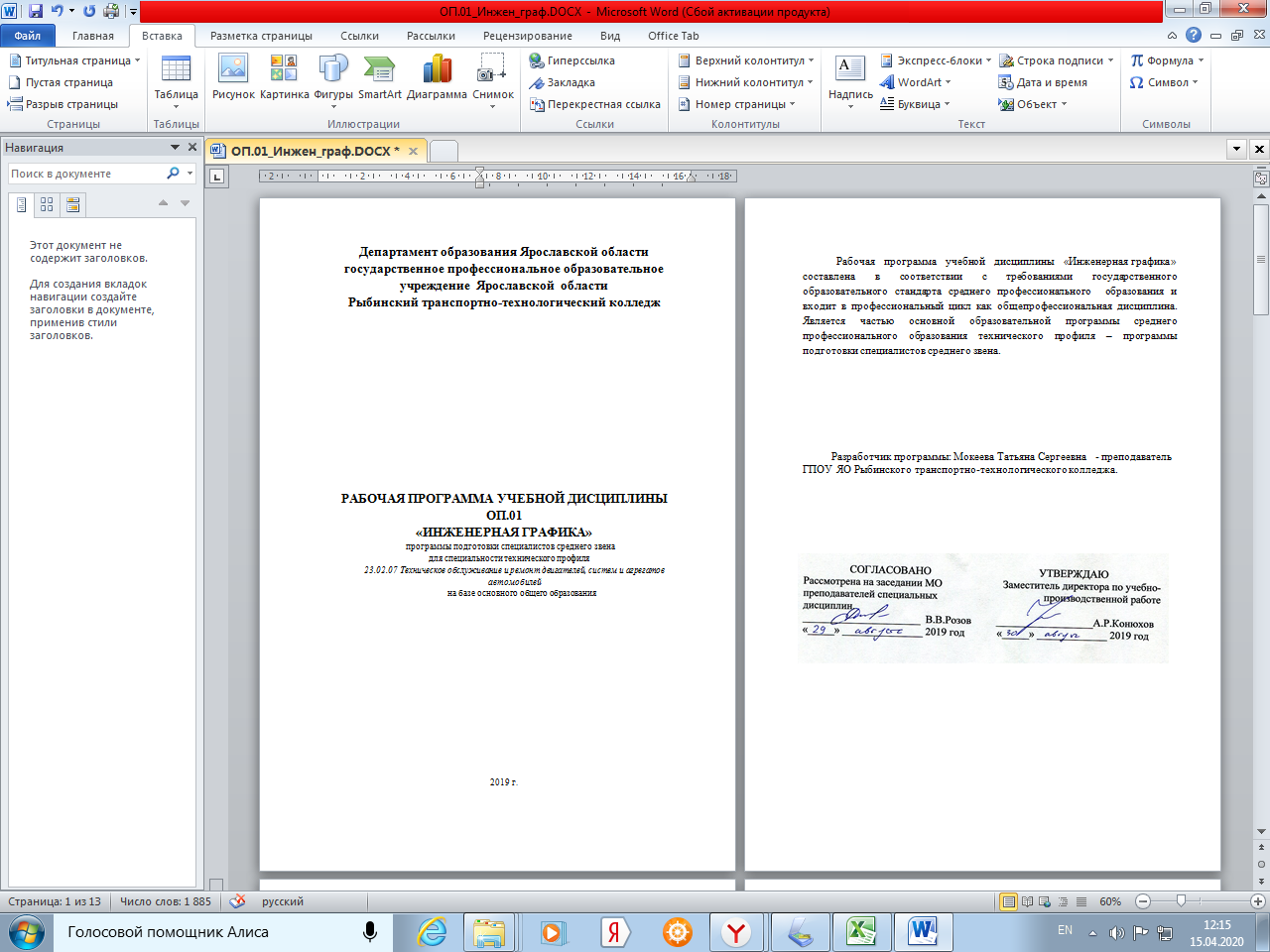 СОДЕРЖАНИЕОБЩАЯ ХАРАКТЕРИСТИКА РАБОЧЕЙ ПРОГРАММЫ УЧЕБНОЙКОНТРОЛЬ И ОЦЕНКА РЕЗУЛЬТАТОВ ОСВОЕНИЯ УЧЕБНОЙХАРАКТЕРИСТИКА РАБОЧЕЙ ПРОГРАММЫ УЧЕБНОЙ ДИСЦИПЛИНЫОП 01 ИНЖЕНЕРНАЯ ГРАФИКА1.1. Место дисциплины в структуре основной профессиональной образовательной программы: Учебная дисциплина входит в профессиональный цикл как общепрофессиональная дисциплина.1.1. Цель и планируемые результаты освоения дисциплины:СТРУКТУРА И СОДЕРЖАНИЕ УЧЕБНОЙ ДИСЦИПЛИНЫОбъем учебной дисциплины и виды учебной работы2.2. Тематический план и содержание учебной дисциплины7УСЛОВИЯ РЕАЛИЗАЦИИ ПРОГРАММЫМатериально-техническое обеспечениеРеализация программы дисциплины требует наличие учебного кабинета «Инженерная графика». Оборудование учебного кабинета и рабочих мест кабинетовДоска учебная.Рабочие места по количеству обучающихся.Рабочее место для преподавателя.Наглядные пособия (детали, сборочные узлы плакаты, модели и др.).Комплекты учебно-методической и нормативной документации.Технические средства обучения:компьютер;принтер;-графопостроитель (плоттер);-проектор с экраномпрограммное обеспечение «Компас», «AutoCAD»3.2. Информационное обеспечение обученияПеречень используемых учебных изданий, Интернет-ресурсов, дополнительнойлитературыОсновные источники (печатные издания):Бродский  А.М.  и  др.  Инженерная  графика.  Учебник.-  М.:  Издательский  центр«Академия», 2015.- 400 стр. (ЭИ)Бродский А.М., Фазлулин Э.М., Халдинов В.А. Практикум по инженерной графике, М.: Издательский центр «Академия», 2013.- 192 стр. (ЭИ)Аверин В.Н. Компьютерная инженерная графика, учебное пособие, 2014.-222 стр. (ЭИ)Электронные издания:Информационно-коммуникационные технологии в образовании //Система федеральных образовательных порталов [Электронный ресурс].- Режим доступа:http: // wwwict.edu.ruНачертательная геометрия и инженерная графика [Электронный ресурс]. – Режим доступа: wwwING–GRAFIKA.RUНачертательная геометрия и инженерная графика [Электронный ресурс]. – Режим доступа: www.ngeom.ruЭлектронный учебник по инженерной графике //Кафедра инженерной и компьютерной графики Санкт – Петербургского государственного университета ИТМО[Электронный ресурс]. – Режим доступа :www.engineering – graphics.spb.ruИнженерная графика Электронный учебно- методический комплекс Учебная программа; электронный учебник; контрольно-оценочные средства 2017 Интерактивные мультимедийные учебные материалы8если   ЭкспертнаяКОНТРОЛЬ И ОЦЕНКА РЕЗУЛЬТАТОВ ОСВОЕНИЯ УЧЕБНОЙ ДИСЦИПЛИНЫОценка	«пять»	ставится,	еслиобучающийся	своевременно	выполняетпрактическую  работу,  при  выполненииработы	проявляет	аккуратность,самостоятельность, творчество.Оценка	«четыре»	ставится,	еслиобучающийся	своевременно	выполняетпрактическую	работу,	но	допускаетнезначительные неточности.Оценка	«три»	ставится,	еслиобучающийся допускает неточности илиошибки  при  выполнении  практическойработыОценка	«два»	ставится,	еслиобучающийся	не	выполняетпрактическую	работу,	либо	выполняетработу с грубыми ошибками.Оценка	«пять»	ставится,	если	Проверкаобучающийся	умеет	выделять	главное,	конспекта лекцийпроявляет	аккуратность,самостоятельность, творчество.Оценка	«четыре»	ставится,9обучающийся не выполняетпрактическую работу, либо выполняетработу с грубыми ошибками.10обучающийся не выполняетпрактическую работу, либо выполняетработу с грубыми ошибками.11ДИСЦИПЛИНЫ32.СТРУКТУРА И СОДЕРЖАНИЕ УЧЕБНОЙ ДИСЦИПЛИНЫ33.УСЛОВИЯ РЕАЛИЗАЦИИ УЧЕБНОЙ ДИСЦИПЛИНЫ10ДИСЦИПЛИНЫ11Код ПК, ОКУменияЗнанияОК01, ОК02, ОК05,Оформлять проектно –Основных правил построенияОК 07конструкторскую,чертежей и схем, способовПК 1.3технологическую и другуюграфического представленияПК 3.3техническую документацию впространственных образов,ПК 6.1соответствии с действующейвозможностей пакетовПК 6.2нормативной базой, выполнятьприкладных программПК 6.3изображения, разрезы и сечениякомпьютерной графики вна чертежах, выполнятьпрофессиональнойдеталирование сборочногодеятельности, основныхчертежа, решать графическиеположений конструкторской,задачитехнологической и другойнормативной документации,основ строительной графикиВид учебной работыОбъем часовОбязательная учебная нагрузка138в том числе:теоретическое обучение14практические занятия100Самостоятельная работа24Промежуточная аттестация (зачет)Содержание учебного материала и формы организацииКоды компетенций,Наименование разделов и темНаименование разделов и темСодержание учебного материала и формы организацииОбъем часовформированию которыхНаименование разделов и темНаименование разделов и темдеятельности обучающихсяОбъем часовспособствует элементдеятельности обучающихсяспособствует элементпрограммыРаздел 1. Геометрическое и проекционное черчениеРаздел 1. Геометрическое и проекционное черчениеРаздел 1. Геометрическое и проекционное черчениеТема 1.1Предмет, цели и задачи дисциплины. Основные понятия и4ОК 01, ПК 1.3Основные сведения по оформлениюОсновные сведения по оформлениютермины. Структура дисциплины. Форматы. Типы линий. Шрифтчертежей.стандартный. Оформление чертежей в соответствии с ГОСТВ том числе практических занятий и лабораторных работ2Практическое занятие №1 Выполнение титульного листа альбома2ПК 1.3графических работ обучающегосяТема 1.2ГеометрическиеДеление окружности на равные части.8ОК01построения и приемы вычерчиванияпостроения и приемы вычерчиванияпостроения и приемы вычерчиванияпостроения и приемы вычерчиванияСопряжения.ОК02, ПК 1.3контуров технических деталей.контуров технических деталей.Сопряжения.ОК02, ПК 1.3контуров технических деталей.контуров технических деталей.контуров технических деталей.контуров технических деталей.Нанесение размеров.Нанесение размеров.В том числе практических занятий и лабораторных работ4Практическое занятие №2 Вычерчивание контуров технических2ПК 1.3деталейПрактическое занятие №3 Вычерчивание контуров технических2ПК 1.3деталейТема 1.3Аксонометрические проекции.6ПК 6.3Аксонометрические проекции фигурАксонометрические проекции фигурПроецирование точки.ОК 01и тели телПроецирование геометрических тел.ОК 02Проецирование геометрических тел.ОК 02В том числе практических занятий и лабораторных работ2Практическое занятие № 4Выполнение комплексных чертежей иОК 02, ПК 6.3аксонометрических изображений геометрических тел с2нахождением проекций точек, принадлежащих поверхности тел.4Тема 1.4Сечение геометрических тел плоскостями.6ОК 01, ПК 6.3.Проецирование геометрических телПроецирование геометрических телВ том числе практических занятий и лабораторных работ4секущей плоскостьюВ том числе практических занятий и лабораторных работ4секущей плоскостьюПрактическое занятие №5 Выполнение комплексного чертежаПК 6.3усеченного многогранника, развертки поверхности тела и2аксонометрическое изображение тела.Практическое занятие №6 Выполнение комплексного чертежа2ПК 6.3усеченного многогранника, развертки поверхности тела иаксонометрическое изображение тела.Пересечение поверхностей геометрических тел4ОК 01, ПК6.3Тема 1.5ПК 6.3Взаимное пересечение поверхностейВ том числе практических занятий и лабораторных работ2ПК 6.3тел.тел.Практическое занятие № 7  Выполнить комплексный чертеж и2Практическое занятие № 7  Выполнить комплексный чертеж и2аксонометрическое изображение пересекающихся геометрическихтел между собой.Раздел 2. Машиностроительное черчение.Раздел 2. Машиностроительное черчение.Тема 2.1Основные, дополнительные и местные виды12ОК 01Изображения, виды, разрезы,ПК 3.3Изображения, виды, разрезы,Простые, наклонные, сложные и местные разрезыПК 3.3сеченияПростые, наклонные, сложные и местные разрезыПК 6.3сеченияВынесенные и наложенные сеченияПК 6.3Вынесенные и наложенные сеченияОК 02ОК 02Построение видов, сечений и разрезовОК 02Построение видов, сечений и разрезовВ том числе практических занятий и лабораторных работ8Практическое занятие №8  По двум заданным видам построитьПК 3.3, ПК 6.3третий вид, выполнить необходимые разрезы и выполнить2аксонометрическую проекцию с вырезом передней четверти деталиПрактическое занятие № 9  По двум заданным видам построитьПК 3.3третий вид, выполнить необходимые разрезы и выполнить2аксонометрическую проекцию с вырезом передней четверти детали5Практическое занятие № 10  Выполнить чертежи деталей,2ПК.3.3содержащих необходимые сложные разрезыПрактическое занятие № 11 выполнить чертежи деталей,2ПК 3.3содержащих необходимые сложные разрезыТема 2.2Изображение резьбы и резьбовых соединений.10ПК 1.3Резьба, резьбовые соединения иПК 6.1Резьба, резьбовые соединения иРабочие эскизы деталейПК 6.1эскизы деталейПК 6.2эскизы деталейОбозначение материалов на чертежахПК 6.2Обозначение материалов на чертежахВ том числе практических занятий и лабораторных работ6Практическое занятие № 12  Выполнить эскиз детали с2ПК 6.1применением необходимых разрезов и сечений и построитьаксонометрическую проекцию детали с вырезом передней четвертиПрактическое занятие № 13  Выполнить эскиз детали с2ПК 6.1применением необходимых разрезов и сечений и построитьаксонометрическую проекцию детали с вырезом передней четвертиПрактическое занятие № 14  Выполнить рабочий чертеж по2ПК 6.1рабочему эскизу деталиРазъемные и неразъемные соединения26ПК 3.3Зубчатые передачиПК 6.2В том числе практических занятий и лабораторных работ22Практическое занятие № 15 Выполнение сборочного чертежа2ПК 3.3соединения деталей болтомПрактическое занятие № 16 Выполнение сборочного чертежа2соединения деталей шпилькойПрактическое занятие № 17 Выполнение сборочного чертежа2ПК 3.3соединения деталей сваркойПрактическое занятие № 18 Выполнение сборочного чертежа2ПК 3.3зубчатой передачи6Практическое занятие № 19 Выполнение эскизов деталей2ПК 3.3сборочной единицы, состоящей из 4-10 деталейПрактическое занятие № 20 Выполнение эскизов деталей2ПК 3.3сборочной единицы, состоящей из 4-10 деталей с брошюровкойэскизов в альбом с титульным листомПрактическое занятие № 21 Выполнение чертежа по эскизам2ПК 3.3предыдущей работыПрактическое занятие № 22 Выполнение чертежа по эскизам2ПК 3.3предыдущей работыПрактическое занятие № 23 Выполнение чертежа по эскизам2ПК 3.3предыдущей работыПрактическое занятие № 24 Выполнение чертежей деталей2ПК 3.3(деталирование) по сборочному чертежу изделия, состоящего из 4-8 деталей, с выполнением аксонометрического изображения однойиз нихПрактическое занятие № 25 Выполнение чертежей деталей по2ПК 3.3сборочному чертежу изделия, состоящего из 4-8 деталейРаздел 3. Схемы кинематические принципиальныеРаздел 3. Схемы кинематические принципиальныеТема 3.1Чтение и выполнение чертежей схем6ПК 6.2Общие сведения о кинематическихВ том числе практических занятий и лабораторных работ4схемах и их элементахПрактическое занятие № 26 Выполнение чертежа кинематической2ПК 6.2схемыПрактическое занятие № 27 Выполнение чертежа кинематической2ПК 6.2схемыРаздел 4 Общие сведения о машинной графикеРаздел 4 Общие сведения о машинной графикеТема 4.1Системы автоматизированного проектирования Компас или6ПК 6.3, ОК 05Системы автоматизированногоAutoCAD.проектирования на персональныхкомпьютерахПромежуточная аттестацияЗачет2Итого138Результаты обученияРезультаты обученияКритерии оценкиКритерии оценкиКритерии оценкиМетоды оценкиМетоды оценкиЗнания:ОсновныхправилправилОценка «5» ставится, если 90 – 100 %Оценка «5» ставится, если 90 – 100 %Оценка «5» ставится, если 90 – 100 %Оценка «5» ставится, если 90 – 100 %Оценка «5» ставится, если 90 – 100 %Оценка «5» ставится, если 90 – 100 %Оценка «5» ставится, если 90 – 100 %ЭкспертнаяЭкспертнаяпостроения   чертежейпостроения   чертежейитестовых заданий выполнено верно.тестовых заданий выполнено верно.тестовых заданий выполнено верно.тестовых заданий выполнено верно.тестовых заданий выполнено верно.тестовых заданий выполнено верно.оценкасхем,способовспособовОценка«4»ставится,ставится,есливерновернорезультатоврезультатовсхем,способовспособоввыполнено 70 -80 % заданий.выполнено 70 -80 % заданий.выполнено 70 -80 % заданий.выполнено 70 -80 % заданий.выполнено 70 -80 % заданий.результатоврезультатовграфическоговыполнено 70 -80 % заданий.выполнено 70 -80 % заданий.выполнено 70 -80 % заданий.выполнено 70 -80 % заданий.выполнено 70 -80 % заданий.деятельностидеятельностиграфическогоОценка«3»ставится,ставится,если  50-60  %если  50-60  %если  50-60  %деятельностидеятельностипредставленияОценка«3»ставится,ставится,если  50-60  %если  50-60  %если  50-60  %обучающегосяобучающегосяпредставлениязаданий выполнено верно.заданий выполнено верно.заданий выполнено верно.заданий выполнено верно.заданий выполнено верно.обучающегосяобучающегосяпространственных образов,пространственных образов,пространственных образов,заданий выполнено верно.заданий выполнено верно.заданий выполнено верно.заданий выполнено верно.заданий выполнено верно.при  выполнениипри  выполнениипространственных образов,пространственных образов,пространственных образов,Если  верно  выполнено  менее  50  %Если  верно  выполнено  менее  50  %Если  верно  выполнено  менее  50  %Если  верно  выполнено  менее  50  %Если  верно  выполнено  менее  50  %Если  верно  выполнено  менее  50  %Если  верно  выполнено  менее  50  %при  выполнениипри  выполнениивозможностейпакетовпакетовЕсли  верно  выполнено  менее  50  %Если  верно  выполнено  менее  50  %Если  верно  выполнено  менее  50  %Если  верно  выполнено  менее  50  %Если  верно  выполнено  менее  50  %Если  верно  выполнено  менее  50  %Если  верно  выполнено  менее  50  %изащитевозможностейпакетовпакетовзаданий, то ставится оценка «2».заданий, то ставится оценка «2».заданий, то ставится оценка «2».заданий, то ставится оценка «2».заданий, то ставится оценка «2».изащитеприкладныхпрограммпрограммпрактическихпрактическихкомпьютернойграфикивОценка«пять»«пять»ставится,ставится,еслиработпрофессиональнойпрофессиональнойобучающийсяобучающийсяверноверновыполнилвыполнилитестирования,тестирования,деятельности,основныхосновныхправильноправильнооформилоформилпрактическуюпрактическуюпрактическуюконтрольныхконтрольныхдеятельности,основныхосновныхработу.контрольныхконтрольныхположенийработу.работи   другихположенийОценка«четыре»«четыре»ставится,ставится,еслиеслиработи   другихконструкторской,конструкторской,Оценка«четыре»«четыре»ставится,ставится,еслиесливидовтекущегоконструкторской,конструкторской,обучающийся допускает незначительныеобучающийся допускает незначительныеобучающийся допускает незначительныеобучающийся допускает незначительныеобучающийся допускает незначительныеобучающийся допускает незначительныеобучающийся допускает незначительныевидовтекущеготехнологической  и  другойтехнологической  и  другойтехнологической  и  другойобучающийся допускает незначительныеобучающийся допускает незначительныеобучающийся допускает незначительныеобучающийся допускает незначительныеобучающийся допускает незначительныеобучающийся допускает незначительныеобучающийся допускает незначительныеконтроляконтролятехнологической  и  другойтехнологической  и  другойтехнологической  и  другойнеточностинеточностипривыполнениивыполнениивыполнениииконтроляконтролянормативнойоформлении практической работы.оформлении практической работы.оформлении практической работы.оформлении практической работы.оформлении практической работы.ЭкспертнаяЭкспертнаядокументации,основосновОценка«три»«три»ставится,ставится,еслиоценка в форме:оценка в форме:строительной графикистроительной графикиобучающийсяобучающийсядопускаетдопускаетнеточности  инеточности  инеточности  изащиты отчётазащиты отчётастроительной графикистроительной графикиошибки при выполнении и оформленииошибки при выполнении и оформленииошибки при выполнении и оформленииошибки при выполнении и оформленииошибки при выполнении и оформленииошибки при выполнении и оформленииошибки при выполнении и оформлениизащиты отчётазащиты отчётаошибки при выполнении и оформленииошибки при выполнении и оформленииошибки при выполнении и оформленииошибки при выполнении и оформленииошибки при выполнении и оформленииошибки при выполнении и оформленииошибки при выполнении и оформлениипопрактической работы.практической работы.практической работы.попрактической работы.практической работы.практической работы.практическомупрактическомуОценка«два»«два»ставится,ставится,еслипрактическомупрактическомуОценка«два»«два»ставится,ставится,еслизанятию.занятию.обучающийсяобучающийсянеотвечаетназанятию.занятию.обучающийсяобучающийсянеотвечаетнапоставленные вопросы.поставленные вопросы.поставленные вопросы.поставленные вопросы.обучающийся  умеет  конспектировать  иобучающийся  умеет  конспектировать  иобучающийся  умеет  конспектировать  иобучающийся  умеет  конспектировать  иобучающийся  умеет  конспектировать  иобучающийся  умеет  конспектировать  иоценка в форме:выделятьглавное,главное,нодопускаетдопускаетзащиты отчётанезначительные неточности.незначительные неточности.незначительные неточности.незначительные неточности.поОценка«три»«три»ставится,ставится,еслипоОценка«три»«три»ставится,ставится,еслипрактическомуобучающийсяобучающийсянеумеетвыделятьвыделятьпрактическомуобучающийсяобучающийсянеумеетвыделятьвыделятьзанятию.главное,вконспектеотсутствуетглавное,вконспектеотсутствуетглавное,вконспектеотсутствуетглавное,вконспектеотсутствуетглавное,вконспектеотсутствуетглавное,вконспектеотсутствуетзанятию.главное,вконспектеотсутствуетглавное,вконспектеотсутствуетглавное,вконспектеотсутствуетглавное,вконспектеотсутствуетглавное,вконспектеотсутствуетглавное,вконспектеотсутствуетпоследовательность.последовательность.последовательность.Оценка«два»«два»ставится,ставится,еслиобучающийсяобучающийсянеимеетконспектаконспекталекций.Оценка«пять»«пять»ставится,ставится,еслиобучающийсяобучающийсясвоевременносвоевременновыполняетвыполняетпрактическую  работу,  при  выполнениипрактическую  работу,  при  выполнениипрактическую  работу,  при  выполнениипрактическую  работу,  при  выполнениипрактическую  работу,  при  выполнениипрактическую  работу,  при  выполненииработыпроявляетпроявляетаккуратность,аккуратность,аккуратность,самостоятельность, творчество.самостоятельность, творчество.самостоятельность, творчество.самостоятельность, творчество.самостоятельность, творчество.Оценка«четыре»ставится,еслиОценка«четыре»ставится,еслиОценка«четыре»ставится,еслиОценка«четыре»ставится,еслиОценка«четыре»ставится,еслиОценка«четыре»ставится,еслиобучающийсяобучающийсясвоевременносвоевременновыполняетвыполняетпрактическую   работу,   но   допускаетпрактическую   работу,   но   допускаетпрактическую   работу,   но   допускаетпрактическую   работу,   но   допускаетпрактическую   работу,   но   допускаетпрактическую   работу,   но   допускаетнезначительные неточности.незначительные неточности.незначительные неточности.незначительные неточности.Оценка«три»«три»ставится,ставится,еслиобучающийся допускает неточности илиобучающийся допускает неточности илиобучающийся допускает неточности илиобучающийся допускает неточности илиобучающийся допускает неточности илиобучающийся допускает неточности илиошибки  приошибки  привыполнении  практическойвыполнении  практическойвыполнении  практическойвыполнении  практическойработыОценка«два»«два»ставится,ставится,еслиобучающийсяобучающийсяненевыполняетвыполняетпрактическую  работу,  либо  выполняетпрактическую  работу,  либо  выполняетпрактическую  работу,  либо  выполняетпрактическую  работу,  либо  выполняетпрактическую  работу,  либо  выполняетпрактическую  работу,  либо  выполняетработу с грубыми ошибками.работу с грубыми ошибками.работу с грубыми ошибками.работу с грубыми ошибками.Оценка«пять»«пять»ставится,ставится,еслиЭкспертнаяобучающийсяобучающийсясвоевременносвоевременновыполняетвыполняетоценка в форме:практическуюпрактическуюработу,  при  выполненииработу,  при  выполненииработу,  при  выполненииработу,  при  выполнениизащитыработыпроявляетпроявляетаккуратность,аккуратность,аккуратность,защитыработыпроявляетпроявляетаккуратность,аккуратность,аккуратность,по практическойсамостоятельность, творчество.самостоятельность, творчество.самостоятельность, творчество.самостоятельность, творчество.самостоятельность, творчество.по практическойсамостоятельность, творчество.самостоятельность, творчество.самостоятельность, творчество.самостоятельность, творчество.самостоятельность, творчество.работе.Оценка«четыре»ставится,еслиОценка«четыре»ставится,еслиОценка«четыре»ставится,еслиОценка«четыре»ставится,еслиОценка«четыре»ставится,еслиОценка«четыре»ставится,еслиработе.Оценка«четыре»ставится,еслиОценка«четыре»ставится,еслиОценка«четыре»ставится,еслиОценка«четыре»ставится,еслиОценка«четыре»ставится,еслиОценка«четыре»ставится,еслиобучающийсяобучающийсясвоевременносвоевременновыполняетвыполняетпрактическую   работу,   но   допускаетпрактическую   работу,   но   допускаетпрактическую   работу,   но   допускаетпрактическую   работу,   но   допускаетпрактическую   работу,   но   допускаетпрактическую   работу,   но   допускаетнезначительные неточности.незначительные неточности.незначительные неточности.незначительные неточности.Оценка«три»«три»ставится,ставится,еслиобучающийся допускает неточности илиобучающийся допускает неточности илиобучающийся допускает неточности илиобучающийся допускает неточности илиобучающийся допускает неточности илиобучающийся допускает неточности илиошибки  приошибки  привыполнении  практическойвыполнении  практическойвыполнении  практическойвыполнении  практическойработыОценка «два» ставится, еслиОценка «два» ставится, еслиОценка «два» ставится, еслиОценка «два» ставится, еслиУмения:Оформлятьпроектнопроектно–Оценка«пять»«пять»ставится,ставится,еслиПрактическиеконструкторскую,конструкторскую,конструкторскую,обучающийсяобучающийсясвоевременносвоевременновыполняетвыполняетзанятиятехнологическую и другуютехнологическую и другуютехнологическую и другуютехнологическую и другуюпрактическую  работу,  при  выполнениипрактическую  работу,  при  выполнениипрактическую  работу,  при  выполнениипрактическую  работу,  при  выполнениипрактическую  работу,  при  выполнениипрактическую  работу,  при  выполнениитехнологическую и другуютехнологическую и другуютехнологическую и другуютехнологическую и другуюработыпроявляетпроявляетаккуратность,аккуратность,аккуратность,техническуютехническуюработыпроявляетпроявляетаккуратность,аккуратность,аккуратность,техническуютехническуюсамостоятельность, творчество.самостоятельность, творчество.самостоятельность, творчество.самостоятельность, творчество.самостоятельность, творчество.документациюдокументациювсамостоятельность, творчество.самостоятельность, творчество.самостоятельность, творчество.самостоятельность, творчество.самостоятельность, творчество.документациюдокументациювОценка«четыре»ставится,еслиОценка«четыре»ставится,еслиОценка«четыре»ставится,еслиОценка«четыре»ставится,еслиОценка«четыре»ставится,еслиОценка«четыре»ставится,еслисоответствиисоответствиисОценка«четыре»ставится,еслиОценка«четыре»ставится,еслиОценка«четыре»ставится,еслиОценка«четыре»ставится,еслиОценка«четыре»ставится,еслиОценка«четыре»ставится,еслисоответствиисоответствиисобучающийсяобучающийсясвоевременносвоевременновыполняетвыполняетдействующей нормативнойдействующей нормативнойдействующей нормативнойдействующей нормативнойобучающийсяобучающийсясвоевременносвоевременновыполняетвыполняетдействующей нормативнойдействующей нормативнойдействующей нормативнойдействующей нормативнойпрактическуюпрактическуюработу,   ноработу,   нодопускаетдопускаетбазой,выполнятьвыполнятьнезначительные неточности.незначительные неточности.незначительные неточности.незначительные неточности.изображения,изображения,разрезыиОценка«три»«три»ставится,ставится,еслисеченияначертежах,чертежах,обучающийся допускает неточности илиобучающийся допускает неточности илиобучающийся допускает неточности илиобучающийся допускает неточности илиобучающийся допускает неточности илиобучающийся допускает неточности илисеченияначертежах,чертежах,ошибки  приошибки  привыполнении  практическойвыполнении  практическойвыполнении  практическойвыполнении  практическойвыполнятьдеталированиедеталированиедеталированиеошибки  приошибки  привыполнении  практическойвыполнении  практическойвыполнении  практическойвыполнении  практическойвыполнятьдеталированиедеталированиедеталированиеработысборочногочертежа,чертежа,работысборочногочертежа,чертежа,Оценка «два» ставится, еслиОценка «два» ставится, еслиОценка «два» ставится, еслиОценка «два» ставится, еслирешать графические задачирешать графические задачирешать графические задачирешать графические задачиОценка «два» ставится, еслиОценка «два» ставится, еслиОценка «два» ставится, еслиОценка «два» ставится, еслирешать графические задачирешать графические задачирешать графические задачирешать графические задачиобучающийся не выполняетобучающийся не выполняетобучающийся не выполняетобучающийся не выполняетобучающийся не выполняетобучающийся не выполняетобучающийся не выполняетобучающийся не выполняетпрактическую работу, либо выполняетпрактическую работу, либо выполняетпрактическую работу, либо выполняетпрактическую работу, либо выполняетпрактическую работу, либо выполняетпрактическую работу, либо выполняетработу с грубыми ошибками.работу с грубыми ошибками.работу с грубыми ошибками.работу с грубыми ошибками.Оценка  «пять»  ставится,  если  верноОценка  «пять»  ставится,  если  верноОценка  «пять»  ставится,  если  верноОценка  «пять»  ставится,  если  верноОценка  «пять»  ставится,  если  верноОценка  «пять»  ставится,  если  верноИндивидуальныйотвечает на все поставленные вопросы.отвечает на все поставленные вопросы.отвечает на все поставленные вопросы.отвечает на все поставленные вопросы.отвечает на все поставленные вопросы.отвечает на все поставленные вопросы.опросОценка«четыре»ставится,еслиОценка«четыре»ставится,еслиОценка«четыре»ставится,еслиОценка«четыре»ставится,еслиОценка«четыре»ставится,еслиОценка«четыре»ставится,еслидопускаетнезначительныенезначительныенезначительныенеточностинеточностиПрактическиепри ответах на вопросы.при ответах на вопросы.при ответах на вопросы.при ответах на вопросы.Практическиепри ответах на вопросы.при ответах на вопросы.при ответах на вопросы.при ответах на вопросы.работыОценка«три»«три»ставится,ставится,еслиработыОценка«три»«три»ставится,ставится,еслиобучающийся допускает неточности илиобучающийся допускает неточности илиобучающийся допускает неточности илиобучающийся допускает неточности илиобучающийся допускает неточности илиобучающийся допускает неточности илиошибки при ответах на вопросыошибки при ответах на вопросыошибки при ответах на вопросыошибки при ответах на вопросыошибки при ответах на вопросыОценка«два»«два»ставится,ставится,еслиобучающийсяобучающийсянеотвечаетотвечаетнапоставленные вопросы.поставленные вопросы.поставленные вопросы.поставленные вопросы.Оценка«пять»«пять»ставится,ставится,еслиобучающийсяобучающийсясвоевременносвоевременновыполняетвыполняетпрактическую  работу,  при  выполнениипрактическую  работу,  при  выполнениипрактическую  работу,  при  выполнениипрактическую  работу,  при  выполнениипрактическую  работу,  при  выполнениипрактическую  работу,  при  выполненииработыпроявляетпроявляетаккуратность,аккуратность,аккуратность,самостоятельность, творчество.самостоятельность, творчество.самостоятельность, творчество.самостоятельность, творчество.самостоятельность, творчество.Оценка«четыре»ставится,еслиОценка«четыре»ставится,еслиОценка«четыре»ставится,еслиОценка«четыре»ставится,еслиОценка«четыре»ставится,еслиОценка«четыре»ставится,еслиобучающийсяобучающийсясвоевременносвоевременновыполняетвыполняетпрактическую   работу,   но   допускаетпрактическую   работу,   но   допускаетпрактическую   работу,   но   допускаетпрактическую   работу,   но   допускаетпрактическую   работу,   но   допускаетпрактическую   работу,   но   допускаетнезначительные неточности.незначительные неточности.незначительные неточности.незначительные неточности.Оценка«три»«три»ставится,ставится,еслиобучающийся допускает неточности илиобучающийся допускает неточности илиобучающийся допускает неточности илиобучающийся допускает неточности илиобучающийся допускает неточности илиобучающийся допускает неточности илиошибки  приошибки  привыполнении  практическойвыполнении  практическойвыполнении  практическойвыполнении  практическойработыОценка «два» ставится, еслиОценка «два» ставится, еслиОценка «два» ставится, еслиОценка «два» ставится, если